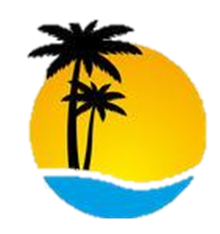 General MeetingTuesday, May 24, 202211:00 AM – 12:00 PMMinutesAttendees: Channel Howie-Gowdie, Renella Mitchell, Steve Hoke, Mary Sirmons, Gregory Bowman, Eric Martinez, Michelle Peaslee, Welcome/Introductions/Moment of Silence      Eric Martinez & Mary Sirmons                                                                                                                                                                        Co-ChairsReview and approval of meeting minutes and agenda (Motion)Previous meeting minutes and agenda were approved. Lead Agency Report       Expenditures	                     Lead Agency Staff                                                                                       Quality Assurance Indicators                                                     Work Plan UpdatesChannel discussed the expenditure reports for HOPWA, Patient Care, and Prevention for the months of May and June. Channel stated that funds from the Care Act will not be able to be used as incentives.  Committee Updates:       Membership                                  Eric Martinez                                                     EQA                                               Steve Hoke                                                                                                Planning 	                                Mary Sirmons Membership: Eric shared the wellness event that occurred last Saturday. He also stated that members need to submit their applications.  Eric also stated they discussed future membership training and presentation.EQA: None at this time.  Planning: Mary shared that there will be a Juneteenth event celebrating the emancipation of slaves. It will be on June 18th and there will be a health section and the providers will have a tent to provide information to the community. Monica discussed the Needs Assessment is currently active and discussed the focus groups and key informant interviews. The townhall meeting for the Needs Assessment will occur when the survey ends. Florida Comprehensive Planning Network Committee Updates                                                                                                 Eric Martinez                                                                                                            Mary Sirmons                                                                                                            Steve HokeEric shared that committee will need to submit some input regarding Ending the Epidemic in the future.Consumer HIV/AIDS Advisory Group (CHAG)                                                                                   Gay Men’s Group Update                                                        Eric Martinez                                                                                                                 Steve HokeNone at this time.Area 15 Updates                                                                      AllNone at this time. Old Business                                                       Eric Martinez & Mary SirmonsNo additional old business.                                                                                                              Co-ChairsNew Business                                                      Eric Martinez & Mary Sirmons  No additional new business.                                                                 Co-Chairs                                                                                                             Open DiscussionNo items discussed. Meeting Adjourned